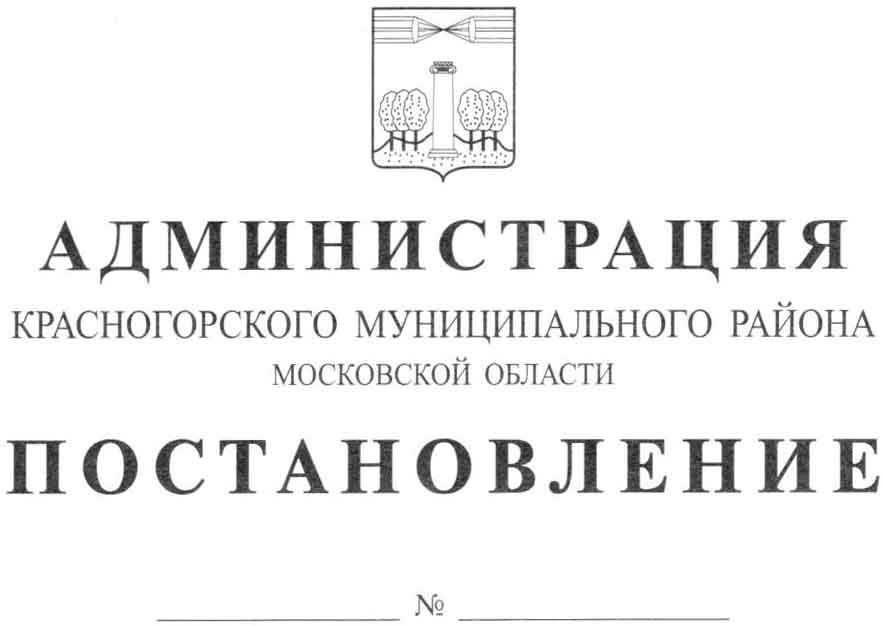 О создании Окружного Координационного совета Красногорского одномандатного избирательного округа № 120 по выборам депутатов Государственной Думы Федерального Собрания Российской Федерации седьмого созыва в единый день голосования 18 сентября 2016 года  В целях оказания содействия избирательным комиссиям в организации подготовки и проведения выборов депутатов Государственной Думы Федерального Собрания Российской Федерации седьмого созыва в единый день голосования  18 сентября 2016 года  на территории Красногорского одномандатного избирательного округа № 120 и на основании пункта 16 статьи 20 Федерального закона «Об основных гарантиях избирательных прав и права на участие в референдуме граждан Российской Федерации», постановляю:   	1. Создать Окружной Координационный совет Красногорского  одномандатного избирательного округа № 120 по выборам депутатов Государственной Думы Федерального Собрания Российской Федерации седьмого созыва в единый день голосования  18 сентября 2016 года.  2. Утвердить состав окружного Координационного Совета (приложение № 1).3. Утвердить Положение об Окружном Координационном Совете (приложение № 2).4. Контроль за выполнением данного постановления возложить на заместителя главы администрации И.В. Хомутского.Глава Красногорского муниципального района                                                           М.В. СапуновА.К. АлексеевТел. 495-562-02-33 Приложение № 1к постановлению администрацииКрасногорского муниципального районаот 06.04.2016 № 671/4Состав Окружного Координационного совета Красногорского одномандатного избирательного округа № 120 по выборам депутатов Государственной Думы Федерального Собрания Российской Федерации седьмого созыва в единый день голосования  18 сентября 2016 года   Приложение № 2к постановлению администрацииКрасногорского муниципального районаот 06.04.2016 № 671/4ПоложениеОб Окружном Координационном совете Красногорского одномандатного избирательного округа № 120 по  содействию  избирательным комиссиям в организации подготовки и проведении выборов депутатов Государственной Думы Федерального Собрания Российской Федерации седьмого созыва в единый день голосования  18 сентября 2016 года  Общие положения     1.1.  Окружной  Координационный совет Красногорского одномандатного избирательного округа № 120 по  содействию  избирательным комиссиям в организации подготовки и проведения выборов депутатов Государственной Думы Федерального Собрания Российской Федерации седьмого созыва в единый день голосования  18 сентября 2016 года  на территории Красногорского одномандатного избирательного округа № 120 (далее Совет) создается Главой Красногорского муниципального района на период подготовки и проведения выборов.     1.2. Совет является совещательным и консультативным органом,    обеспечивающим координацию, содействие избирательным комиссиям  в подготовке и проведении выборов депутатов Государственной Думы Федерального Собрания Российской Федерации седьмого созыва в единый день голосования 18 сентября 2016 года  на территории Красногорского одномандатного избирательного округа № 120, в том числе в предоставлении помещений, обеспечении их охраны, предоставлении транспортных средств, средств связи, технического оборудования.Основные задачи и функции СоветаОсновными задачами и функциями Совета являются:2.1. Оказание содействия избирательным комиссиям в реализации их полномочий.     2.2.  Обсуждение вопросов организационного, финансового и материально-технического обеспечения подготовки и проведения  выборов депутатов Государственной Думы Федерального Собрания Российской Федерации седьмого созыва 18 сентября 2016 года  на территории одномандатного избирательного округа № 120 в соответствии с требованиями законодательства о выборах.2.3. Осуществление взаимодействия с территориальной и участковыми избирательными  комиссиями,  избирательной комиссией Московской области,   избирательными объединениями.2.4. Организация взаимодействия  руководителей  государственных органов Московской области, расположенных на территории района, руководителей органов местного самоуправления, предприятий, организаций, учреждений района  по соблюдению требований законодательства о выборах.Полномочия СоветаСовет имеет право:     3.1. Запрашивать и получать в установленном порядке от Избирательной комиссии Московской области, территориальной избирательной комиссии, государственных органов Московской области информацию,  необходимую для работы Совета.     3.2. Организовывать и проводить совещания, консультации и другие мероприятия с участием представителей избирательных комиссий, государственных органов Московской области, предприятий и организаций района  любых форм собственности.4. Организация работы Совета     4.1. Совет возглавляет председатель Совета.     4.2. Председатель Совета созывает и ведет заседания Совета, дает поручения членам Совета.     4.3. В отсутствие председателя Совета, заседание проводит один из заместителей председателя Совета.      4.4. Заседания Совета проводятся ежемесячно и считаются правомочными при участии в них не менее 50 % членов Совета. Решения Совета принимаются простым большинством голосов. Время и место проведения заседаний определяются председателем Совета.     4.5. По результатам обсуждения вопросов принимаются решения Совета. Решения Совета оформляются протоколом, подписываемым председателем и секретарем Совета.Глава Красногорскогомуниципального района                                                                    М.В. СапуновПредседатель Окружного Координационного СоветаПредседатель Окружного Координационного СоветаСапунов Михаил ВасильевичГлава Красногорского муниципального районател. 8(495)564-74-16Заместители Председателя  Окружного Координационного СоветаЗаместители Председателя  Окружного Координационного СоветаКоновалова Елена ВикторовнаПервый заместитель главы администрации по экономике и финансам тел. 8(495)562-04-92Хомутский Игорь ВалентиновичЗаместитель главы администрации по общим вопросам тел. 8(495)562-87-17Секретарь Окружного Координационного СоветаСекретарь Окружного Координационного СоветаАлексеев Алексей КонстантиновичНачальник отдела по работе с территориями администрации тел. 8(495)562-02-33Члены Окружного Координационного СоветаЧлены Окружного Координационного СоветаФилатова Елена ВикторовнаРуководитель администрации ЗАТО  городской округ ВосходИстринского района Московской областител. раб. 8(498)729-60-20тел. моб. 8(905)542-26-12Ермолаева Татьяна ВикторовнаПервый заместитель главы администрации Волоколамского муниципального района Московской областител. раб. 8(496)362-12-94тел. моб. 8(916)563-39-34Юлынцева Ирина БорисовнаЗаместитель Руководителя администрации Истринского муниципального районател. раб. 8(495)994-55-45тел. моб. 8(985)153-00-84Долгов Григорий МарковичЗаместитель Руководителя Администрации Клинского муниципального районател. раб. 8(495)994-55-45тел. моб. 8(985)153-00-84Крмоян Арман СуреновичСоветник главы администрации Лотошинского муниципального района Московской областител. раб. 8(496)287-15-15тел. моб. 8(905)527-24-94Жаров Артём АлександровичЗаместитель Главы администрации Солнечногорского муниципального районател. раб. 8(4962)63-85-48тел. моб. 8(925)269-99-99Ганина Любовь ЕвгеньевнаЗаместитель главы администрации – председатель КЭиИ городского округа Шаховская Московской областител. раб. 8(496)373-32-59тел. моб. 8(929)997-26-63Бутенко Александр Валериевич  Заместитель главы администрации по безопасности тел. 8(495)564-72-94Тельбухов Игорь АлександровичЗаместитель главы администрации по социальной сфере тел. 8(495)564-30-62Николов Валерий ВасильевичЗаместитель главы администрации по жилищно-коммунальному хозяйству тел. 8(495)564-75-36Трифонов Сергей ВладимировичПредседатель Совета депутатов Красногорского муниципального района (по согласованию)тел. 8(495)562-14-66Кравец Ольга ВладимировнаНачальник административного управления администрации Красногорского муниципального районател. 8(495)564-40-53Сурков Сергей ВладимировичПредседатель Территориальной избирательной комиссии по Красногорскому району 8(495)562-40-10Аркалов Валентин СтепановичНачальник УМВД России по Красногорскому району (по согласованию)тел. 8(495)562-72-53Мирошниченко Роман ВасильевичНачальник ФГКУ «15 ОФПС по Московской области» (по согласованию) тел. 8(495)563-08-57Селивёрстов Михаил АнатольевичНачальник 1-го  отделения 10-го МРО УФСБ по  г. Москве и Московской обл. (по согласованию)8(495)562-59-85Забатурин Сергей ВладимировичПрокурор Красногорского муниципального района (по согласованию)